 SAFETY AND CRIME REDUCTION COMMISSIONMeeting NoticeNovember 25, 20195:00 p.m.TO:  Safety and Crime Reduction Subcommittee on Data and ResearchFROM: Ronnie King, Chair				SUBJECT:  20191203 Meeting Notice Safety and Crime Reduction Subcommittee on Data and ResearchNotice is hereby given that the Safety and Crime Reduction Subcommittee on Data and Research will meet Tuesday, December 3, 2019 at 2:00 P.M.  The meeting will be held in Committee Room B located at 117 W. Duval St., 1st Floor, City Hall - St. James Building.  For additional information, please contact Carol Owens at cowens@coj.net or (904) 255-5168. When attending Commission Meetings, Members are to park in the parking garage located on the corner of Main and Duval Street (Library Garage) to receive free parking.  Please see Staff for parking validation. Pursuant to the American with Disabilities Act, accommodations for persons with disabilities are available upon request.Please allow 1-2 business days notification to process; last minute requests will be accepted, but may not be possible to fulfill.Please contact Disabled Services Division at: V 904-255-5466 , TTY-904-255-5476, or email your request to KaraT@coj.net.CLB/clocc: 	Cheryl Brown, Council DirectorCarol OwensJeff Clements, Chief of Research	File	cityc@coj.net
Dr. Cheryl L Brown, DirectorJacksonville City Council 904.630.1452CLBrown@coj.net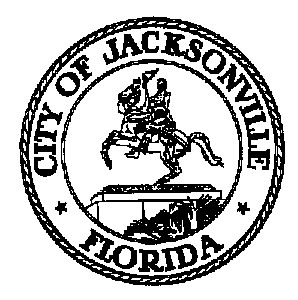 117 West Duval Street, Suite 425Jacksonville, Florida 32202117 West Duval Street, Suite 425Jacksonville, Florida 32202Timothy SloanLinda JosephCamille BurbanShelley GrantFrank Denton